Dinos Indoor Track Series 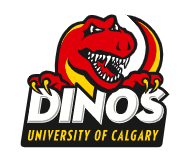 2022-2023Hosted by Dinos Track & Field, University of CalgarySanctioned by Athletics AlbertaLocation: Jack Simpson track, Kinesiology Building, University of Calgary. Invitational Field Events will be held in the Olympic Oval (except for HJ).Map of Cam	pus: http://www.ucalgary.ca/map/Meet Enquiries: christine.diane.laverty@gmail.comRegistration Enquiries: momfirst_2000@yahoo.comWebsite: www.calgarytrackcouncil.com, “Dinos Indoor Track Series”Entry Fees:$20 per athlete per eventEntry deadline:  Midnight Sunday January 22nd for the January 29th meet.Late Entries: Late entries can be made on Trackie for a charge of $35/event, until Tuesday January 24th (Jan. 29th meet) at midnight. No entries will be allowed after the late entry deadline.	*Day of Meet Entries will not be accepted.Entries: Trackie Registration, https://www.trackie.com/online-registration/Athletics Alberta Membership: All participants must be a member of Athletics Alberta. To register with Athletics Alberta, go to: https://www.trackie.com/members/UN-AB.php   Photo Timing: Fully automatic photo timing (FinishLynx)Spike Length: Must be cones (no pyramids), a maximum length 6mmAge Categories: Ages as of December 31, the year of competition9 years and under10-15 years (will compete in one-year divisions)Under 18 (60m Only & 60m Hurdles)OpenMasters: 35+ years old as the day of meet (will be age graded in results)Events*All events will be timed finals with the exception of the Open 60mSchedule: www.calgarytrackcouncil.com (to be posted soon!)Final Schedule posted the day before the competition, once entries are finalized.Heat Sheets posted at the main entrance to the Jack Simpson track prior to the meet.Results posted at the main entrance to the Jack Simpson track, and online at www.calgarytrackcouncil.com under “Live Results”. Monday, the PDF versions will be posted online.Awards:Top 10 finishers in each event, except the Open category, will receive a ribbon. Masters athletes will receive ribbons per event, based upon age graded results. Ribbons must be collected on-site, the day of the event.The Open category will be competing for a Series medal, awarded at the conclusion of the Dinos track meet series, to the top 3 overall men and women. Invitational events will not be scored for the Series Championships.Marshalling:Track Events- Athletes must check in at the Clerk’s Table no later than 20 mins prior to the start of their event. Athletes must be at the start line 10 mins prior to their event.Field Events- Will check in on-site, 30 mins prior to the start of the event.Spectators:Space at Jack Simpson track is very tight. Spectators are asked to remain on the red sections of the track, or in the stands (if available). Spectators are not to use the washrooms in Jack Simpson; please use the ones located on second floor, at the top of the stairs. Athletes and Spectators must stay off the gymnasium floor, fitness training equipment, and be aware at all times when crossing the track.Start Procedures:Starting Blocks Athletes 14 years and older must use starting blocks for sprint events.Athletes 13 years and younger will not have starting blocks for sprint events.60mOpen Men and Open Women 60m will have heats and A & B final. Athletes choosing not to run the final are asked to notify the results table immediately after the heats to advance the next possible qualifier. Seeding of the final will be based on time only. 150mAll age groups will run the entire race in lanes.All races are timed finals.300m14 years and Older will run the entire race in lanes.13 and younger will use a waterfall start line.All races are timed finals.400m/600m14 years and older will run the first two corners in lanes and then cut in.13 years and younger will use a waterfall start line.All races are timed finals.800m and longerWaterfall start or one Corner stagger at the discretion of the Meet Director and the Starters. All races are timed finals..INVITATIONAL EVENTSWill be for athletes 18 & Older as an Open Classification. Top 12 athletes (Male and Female) will be selected for the Long Jump and Top 18 athletes (Co-Ed) for the Pole Vault and Shot Put. Athletes must register by the Entry Deadline (there will be no Late Registration deadline). Athletes, not accepted, will be notified by a trackie mass email Monday morning and a refund will be issued.Note: Long Jump and Shot Put will be 4 jumps or throws per athlete. No Final.Dinos OpenerJack Simpson OpenDinos ClassicSunday, December 4, 2022Sunday, January 8, 2023Sunday, January 29, 202310:00am – 7:00pm10:00am – 7:00pm11:00am – 7:00pm60mAll agesAll agesAll ages150mU14/U12/U1015/14/13/12/11/10/U913/12/11/10/U9300m U16/Masters/OpenOpen/Masters/11/10/U915/14//Masters/Open400mU12/U1015/14/13/12600mOpenOpen/MastersOpen/13/12/11/10/U9800mU16/U141000mMasters/OpenU16/Open1200m15/14/13/12/11/101500mOpen/MastersOpen/Masters 60m Hurdles14 & older (Invitational)14 & older 14 & older 4x200mU12/U10U16/U14High JumpInvitationalLong JumpInvitational – OpenTriple JumpInvitational – OpenPole VaultInvitational – OpenShot PutInvitational – Open